Формирование  предпосылок читательской грамотности у детей старшего дошкольного возраста.                                                                                                     «Мы дружны с печатным словом,
                                                         Ни о старом, ни о новом
                                                         Мы не знали б ничего!
                                                       Ты представь себе на миг,
                                                       Как бы жили мы без книг?»
                                                                                  С.Михалков                                                 Воспитатель: Овчерова Лариса ПавловнаВ последнее время в результате огромных перемен в жизни общества, проблема формирования читательской грамотности у подрастающего поколения стало наиболее  острой, компьютеры,  телефоны, много информации, которую сложно дифференцировать. Современные дети – больше «зрители», которые воспринимают только красивую картинку, чтение уходит на второй план. Книга уже не воспринимается, как  учебник жизни, исчезает читательская традиция, на которую опирались предшествующие поколения.   Мы знаем, что в старшем дошкольном возрасте дети проявляют собственно художественное отношение к литературе. Характерным становится избирательность к произведениям определённого вида (сказка, реалистичная проза, поэзия) и содержания (приключенческое, природоведческое, лирическое, фантастическое, историческое).  Мы понимаем,  что каждый ребёнок научится читать сам, но читать вдумчиво, оценивать качество и значимость текста, извлекать из текста нужную информацию может далеко не каждый ребёнок. Для формирования предпосылок читательской грамотности у детей нашей группы мы поставили перед собой задачи:-Создание развивающей предметно – пространственной среды  для поддержания у детей интереса к литературе.-Совершенствовать умения художественно – речевой деятельности  на основе литературных текстов.- Обогащать «читательский» опыт детей, воспитывать литературный вкус, способность понимать настроение произведений, образность и выразительность языка.- прививать интерес и любовь к чтению, воспитывать интерес к самостоятельному чтению детских книг.Для достижения  поставленных  задач, мы создаём условия для активной творческой деятельности детей, используем современные образовательные  технологии,  вовлекаем родителей в активную деятельность по приобщению детей к книге. В группе организованы центры: Центр художественной литературыВ центре в соответствии с программой и комплексно-тематическим планированием мы подбираем литературу разных авторов, научно-популярные книги для детей, книги о природе, сборники произведений разных жанров фольклора, литературной прозы и поэзии. 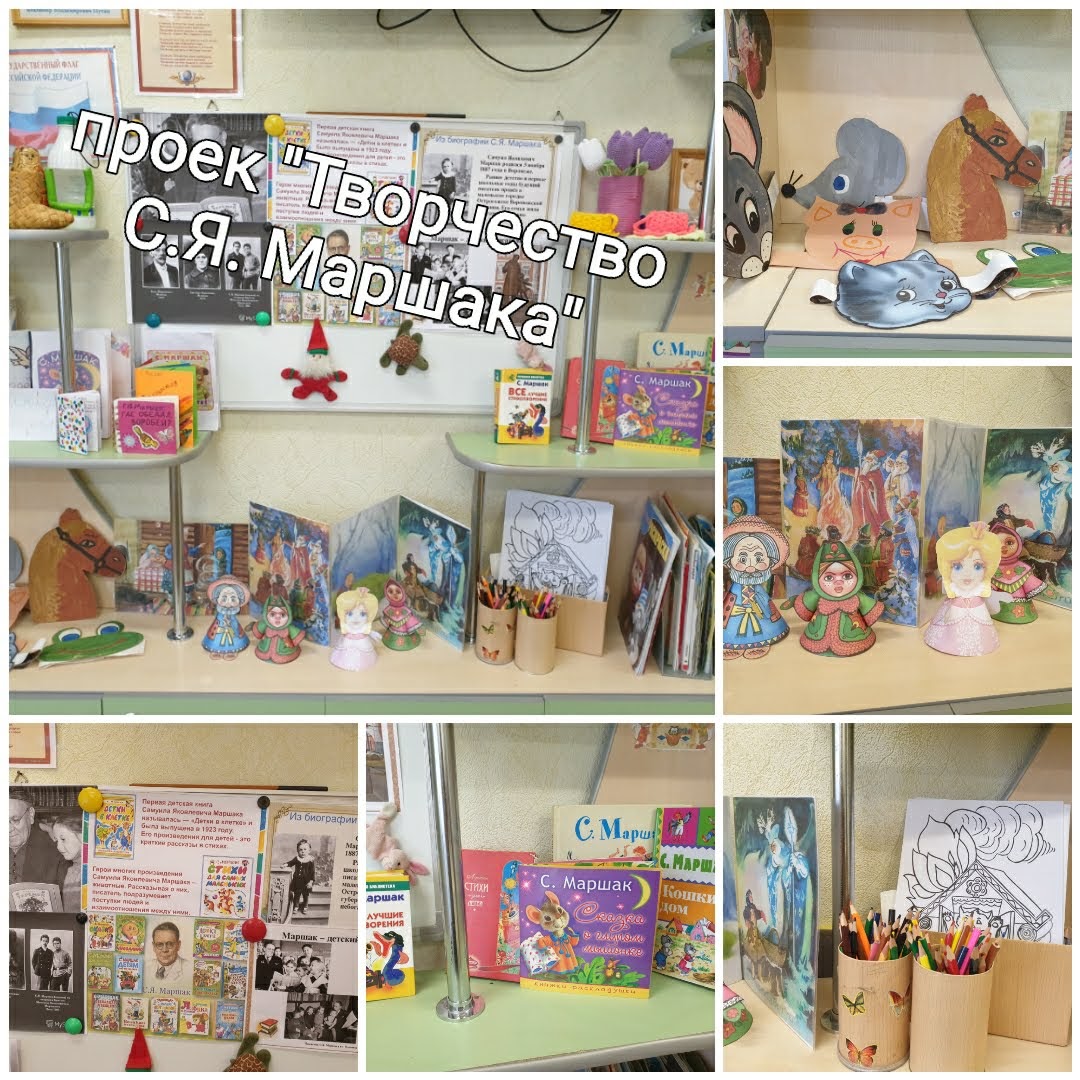 Художественно-эстетический центр: Для развития творчества детей в продуктивной деятельности в уголке есть разнообразный материал: карандаши, краски, пластилин, бросовый, природный материал. Дети создают работы по собственному замыслу, стараются передать свои впечатления,  полученные в процессе познавательной деятельности, чтения литературы. Изготовление книжек малышек одно из любимых занятий детей.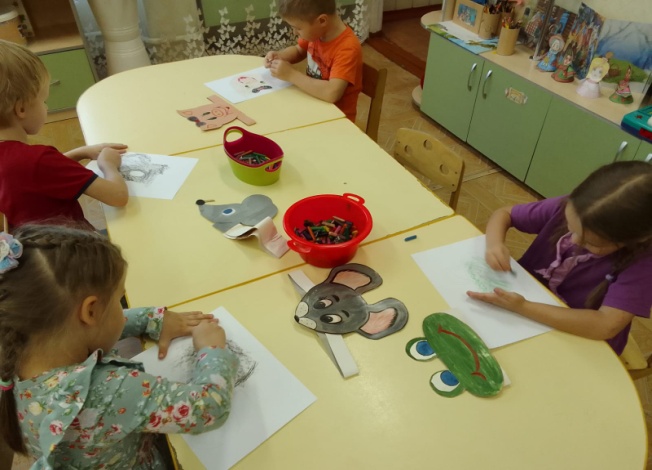 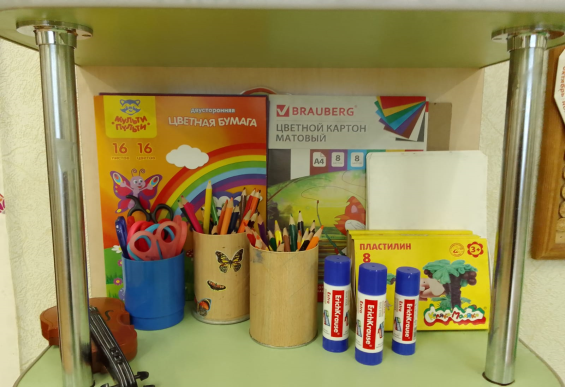      Игровые центры:       В игровых  центрах имеются атрибуты к сюжетно-ролевым и режиссерским   играм, различные виды театров (кукольный, настольный, пальчиковый, плоскостной), а также костюмы и маски, изготовленные совместно с детьми – для драматизации сказок.  В уголке ряженья дети переодеваются, надевают маски.  Детям очень нравиться обыгрывать  известные сказки,  а также придуманные совместно истории Использование этюдов развивает у детей умение создавать выразительные образы, передавать эмоции, чувства героев (людей, животных, насекомых) их поведение, повадки.   В группе имеются  различные виды конструкторов, которые дети  используют  в играх драматизациях. 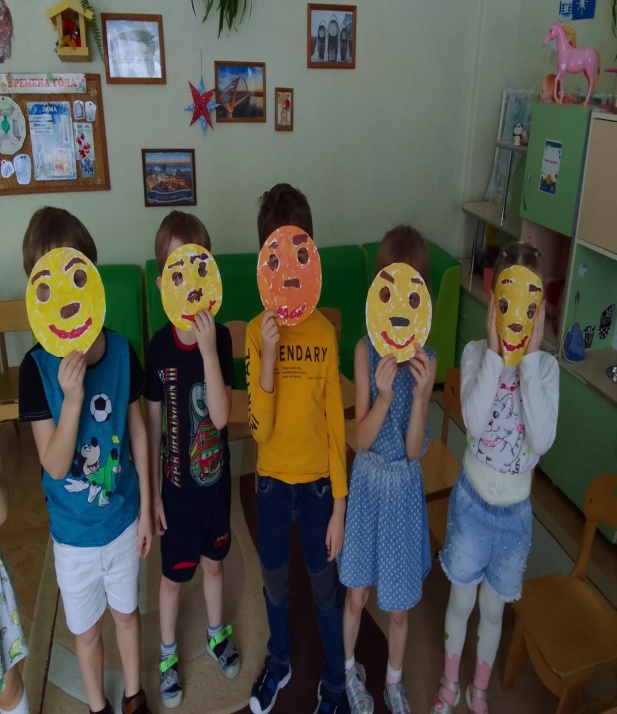 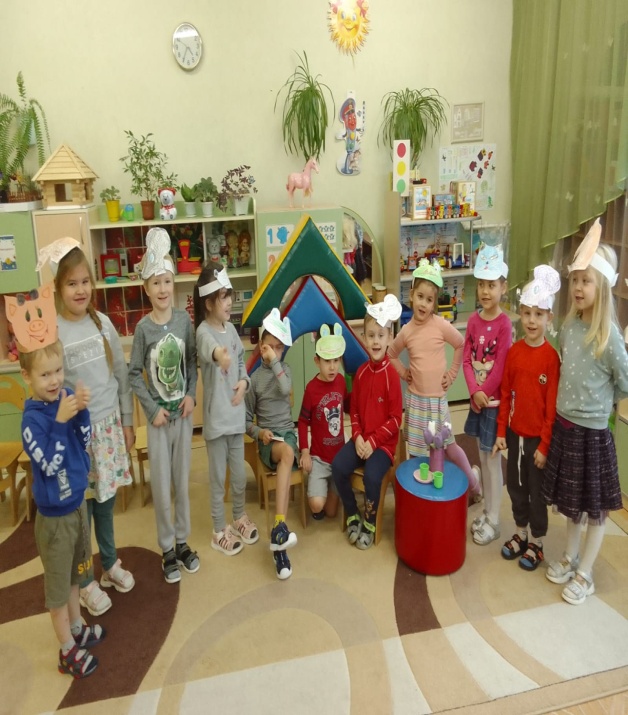 Художественно-эстетический центр: Игра на музыкальных инструментах  и музыкально - дидактические игры развивают умение творческой  интерпретации музыки. Совместное с музыкальным руководителем использование игр формирует способность придумывать мелодии, к художественным произведениям, например «Песенка дождя», «Танец пчёлки», «Вальс ветерка».  Дети  изображают  звуки природы (шум ветра, шелест листочков, капельки дождя, и.т.д.),  подражают  голосам  птиц, животных 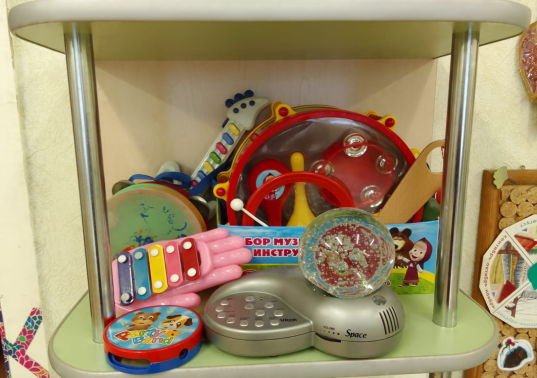 Приобщаем родителей и детей к традициям семейного чтения литературных произведений. Организуем в группе литературные гостиные «Почитай мне мама» Мамы читают детям сказки, авторские произведения, разучивают стихи, обыгрывают, инсценируют  песенки потекши.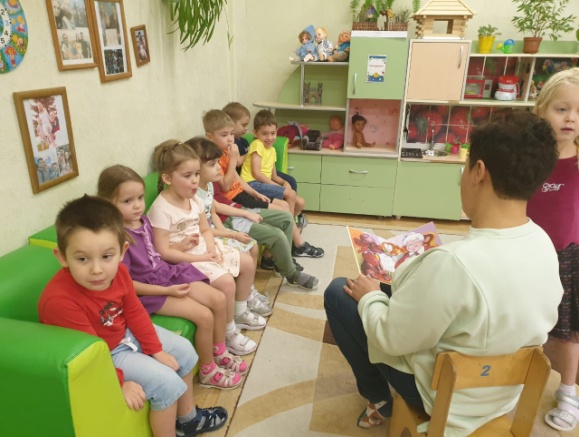 Ребята с большим удовольствием участвуют в конкурсах чтецов, которые мы организуем в группе и детском саду. У детей совершенствуется исполнительское мастерство, развивается поэтический слух, формируется положительное отношение к детским поэтическим произведениям. Родители подбирают костюмы, элементы костюмов для инсценирования  стихотворений. Ребята получают грамоты, книги в подарок. 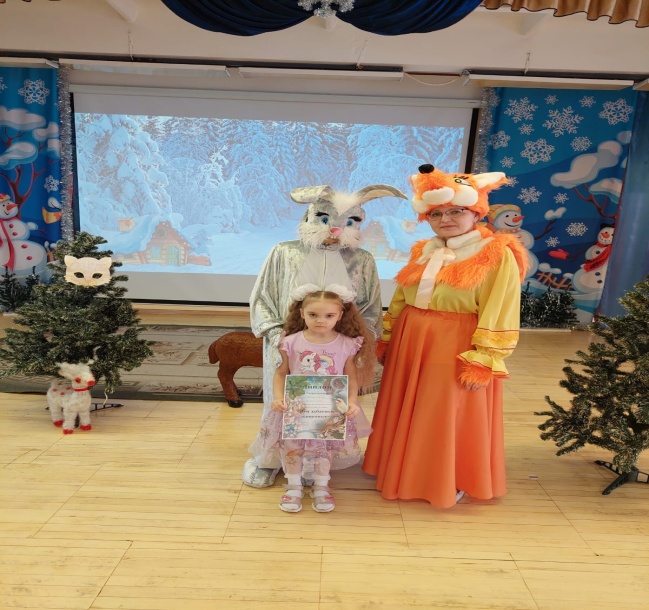 Для воспитания и поддержания у детей интереса и потребности к  чтению художественной литературы мы сотрудничаем с библиотекой имени В.В.Бианки. Сотрудники библиотеки разработали план  мероприятий с учетом возрастных особенностей детей и тематического планирования групп.  Для пробуждения интереса   детей  книге в читательских залах  организуются выставки книг, рисунков,  соответствующей тематике. Книги, размещённые на таких выставках, яркие, красочные, привлекающие внимание, а тот факт, что книгу можно взять, полистать, поделиться впечатлениями с друзьями усиливает эмоциональное впечатление на ребят.  Работники  библиотеки проводятся литературные викторины, досуги. 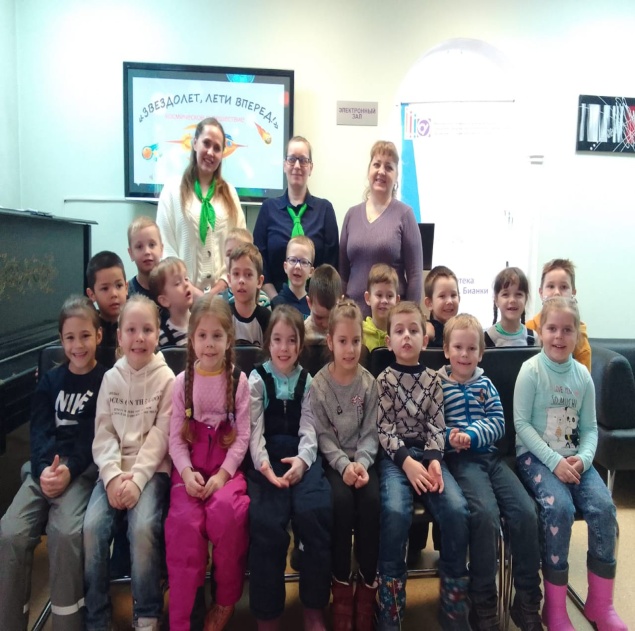 Использование проектной деятельностиПроектная деятельность способствует приобщению детей к художественной литературе.  Мы знакомим детей с различными литературными жанрами (сказками, рассказами, стихами) фольклорными произведениями. Дети  получают знания, обогащают свой опыт  через разные виды деятельности в совместной,  деятельности с педагогами, родителями. В процессе проектной деятельности дети знакомятся с произведениями  одного автора,  изготавливают книжки малышки с рисунками и текстом. Делятся  с взрослыми и сверстниками впечатлениями  о прочитанном, обсуждают содержание книг,  поведение и характеры героев, рассказывают  о переживаниях, которые вызвало произведение, пересказывают  понравившийся сюжет, читают наизусть стихотворения. На основе знакомства с литературными произведениями, создаём тематические журналы,  детские энциклопедии, в которых ребята отражают  результаты восприятия  произведений.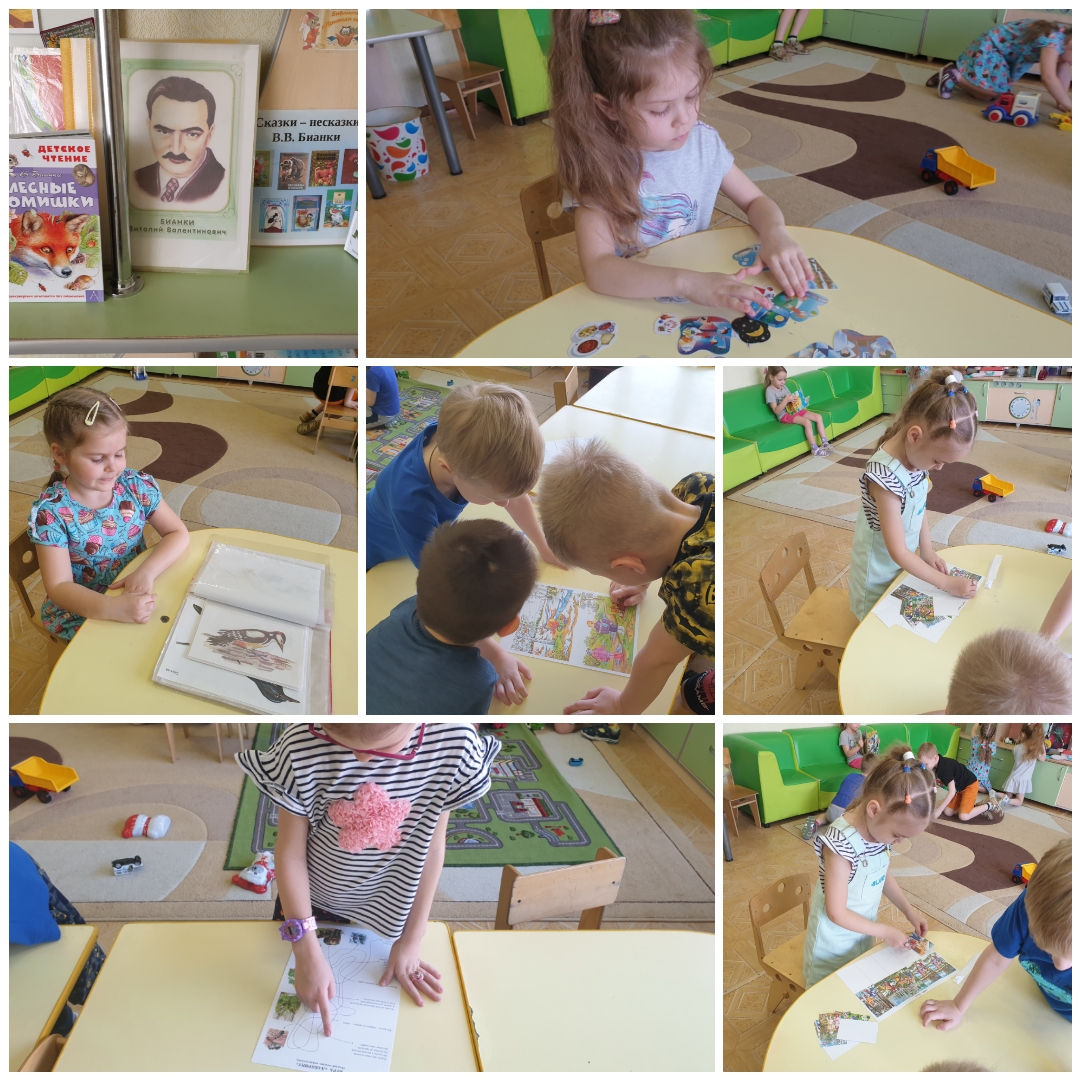  Наша  работа  по формированию читательской грамотности у дошкольников  позволила сформировать у ребят активность и объективность читательского воображения. Дети размышляют над  прочитанным, задают вопросы, пересказывают содержание текста, эмоционально отзываются о поступках героев. Ребята проявляют интерес к чтению книг, к концу года многие начинают читать сами.